Přihláška na Vltava Cup  II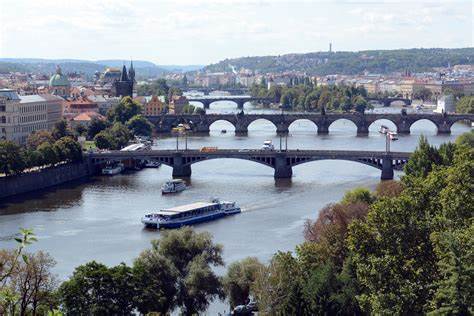 Jméno a příjmení závodníka: Datum narození:Telefonní číslo:Jméno na Messengeru (z důvodu založení skupiny): Člen klubu: ANO/NEDo kolonky rovinná dráha/parkur pište LT/ST, pokud králík v dané disciplíně nebude startovat, ponechte kolonku prázdnou.Startovné celkem: (každý start 60,-)Podpis:Závodník se odesláním přihlášky zavazuje k dodržování propozic.Jméno králíkaDatum narozeníČíslo VPRovinná dráhaParkur